لیستى وانە سەربارەکانى مانگى : شوبات  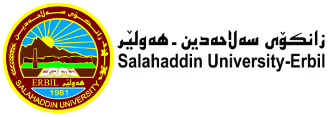 کۆى کاتژمێرەکانى نیساب :  کۆى کاتژمێرەکانى سەربار :کۆى گشتى: 04:3005:3003:3004:3002:3003:3001:3002:3012:3001:3011:3012:3010:3011:3009:3010:3008:3009:30کاتژمێررۆژشەممەMath BMath BMath AMath Aیەک شەممەWorkshopWorkshopWorkshopدوو شەممەسێ شەممەprojectprojectچوار شەممەMath BMath BMath AMath Aپێنج شەممەکۆىپراکتیکى و تیۆرىپراکتیکىتیۆرىبەرواررۆژکۆىپراکتیکى و تیۆرىپراکتیکىتیۆرىبەرواررۆژشەممەشەممە64*1.510/2یەک شەممە64*1.53/2یەک شەممە33دوو شەممە33دوو شەممەسێ شەممە1/1سێ شەممەچوار شەممەچوار شەممە64*1.5پێنج شەممە64*1.53/1پێنج شەممە33پرۆژە33پرۆژەسەرپەرشتىخوێندنى باڵاسەرپەرشتىخوێندنى باڵا18کۆى گشتى18کۆى گشتىکۆىپراکتیکى و تیۆرىپراکتیکىتیۆرىبەرواررۆژکۆىپراکتیکى و تیۆرىپراکتیکىتیۆرىبەرواررۆژشەممەشەممە64*1.524/2یەک شەممە64*1.517/2یەک شەممە33دوو شەممە33دوو شەممەسێ شەممەسێ شەممەچوار شەممەچوار شەممە64*1.5پێنج شەممە64*1.5پێنج شەممە33پرۆژە33پرۆژەسەرپەرشتىخوێندنى باڵاسەرپەرشتىخوێندنى باڵا18کۆى گشتى18کۆى گشتىڕاگرسەرۆک بەشمامۆستاى وانەپ.ی. د.نه‌ژاد احمد حسين   د. محمد طاهر محمد سعيد       كاوه عبدالعني عبدالله